Приложение к рабочей программе по учебному предмету «Обществознание» на уровне основного общего образования на 2020-2021 учебный год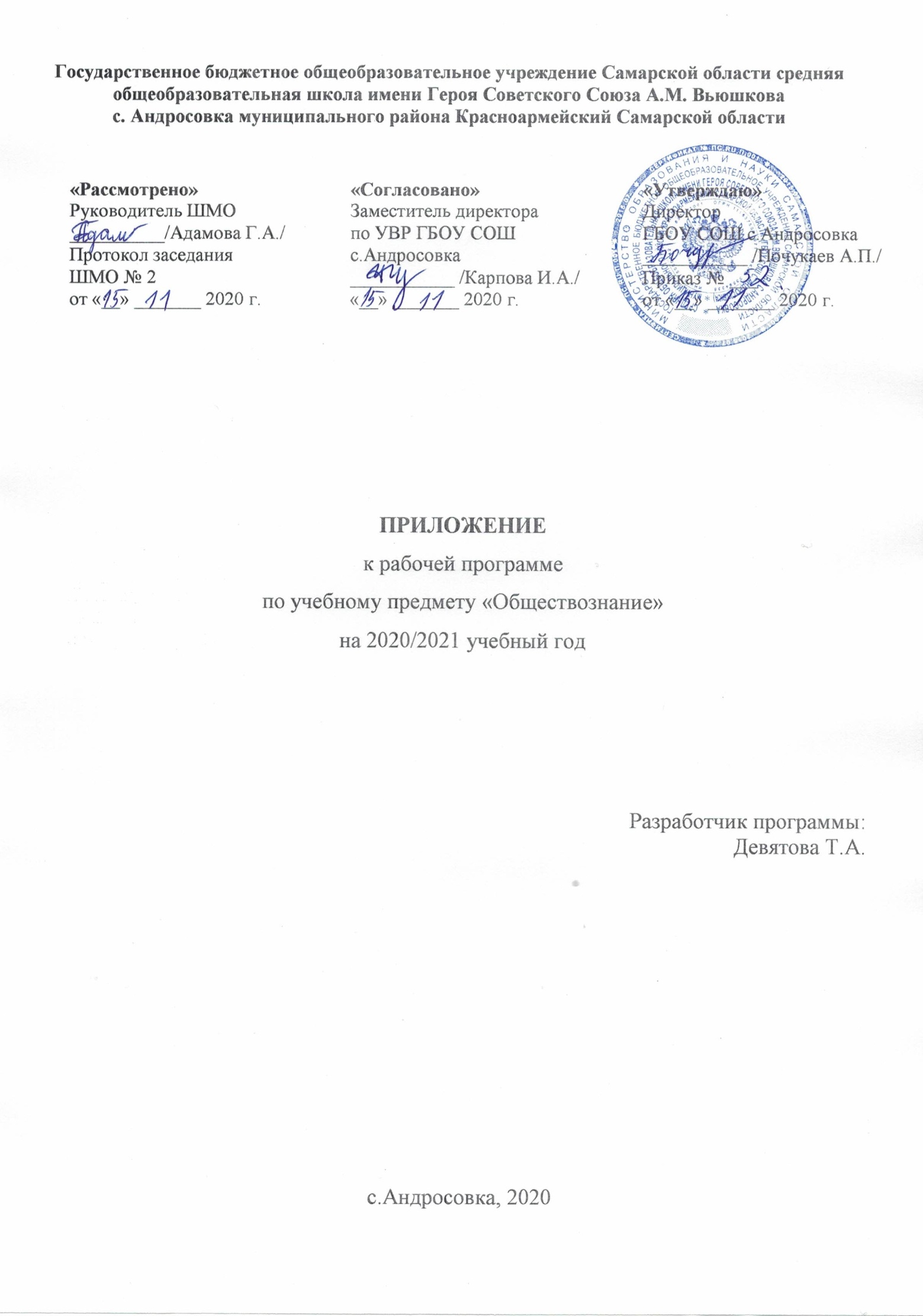 Настоящее приложение разработано на основании «Методических рекомендаций по организации образовательного процесса общеобразовательных организаций на уровне основного общего образования на основе результатов Всероссийских проверочных работ, проведенных в сентябре-октябре 2020 г.» (Письмо Минросвещения России № ВБ - 2141/03 от  19.11.202 г. «О методических рекомендациях»), анализа ВПР по обществознанию учителя истории и обществознания Девятовой Т.А.Настоящее приложение разработано в целях формирования и развития несформированных  умений и видов деятельности, характеризующих достижение планируемых результатов освоения ООП начального общего и/или основного общего образования, выявленных в ходе проведения Всероссийских проверочных работ по данному предмету в сентябре-октябре 2020 г.Календарно-тематическое планированиеКалендарно-тематическое планированиеКалендарно-тематическое планированиеДополнение к КТП№ урока Дата урокаТема урокаКоррекцияпо результатам ВПР7 класс7 класс7 класс7 класс11.2.12.2020Народное хозяйство.Характеристика государственного устройства Российской Федерации                         8 класс11.27.11.2020Наука в современном обществе.Использовать знания о биологическом и социальном в человеке для характеристики его природы,  характеризовать и иллюстрировать конкретными примерами группы потребностей человека12.4.12.2020Религия как одна из форм культуры.Анализировать несложные практические ситуации, связанные с гражданскими, семейными, трудовыми правоотношениями; в предлагаемых модельных ситуациях определять признаки правонарушения, проступка, преступления